Paired Text H-Chart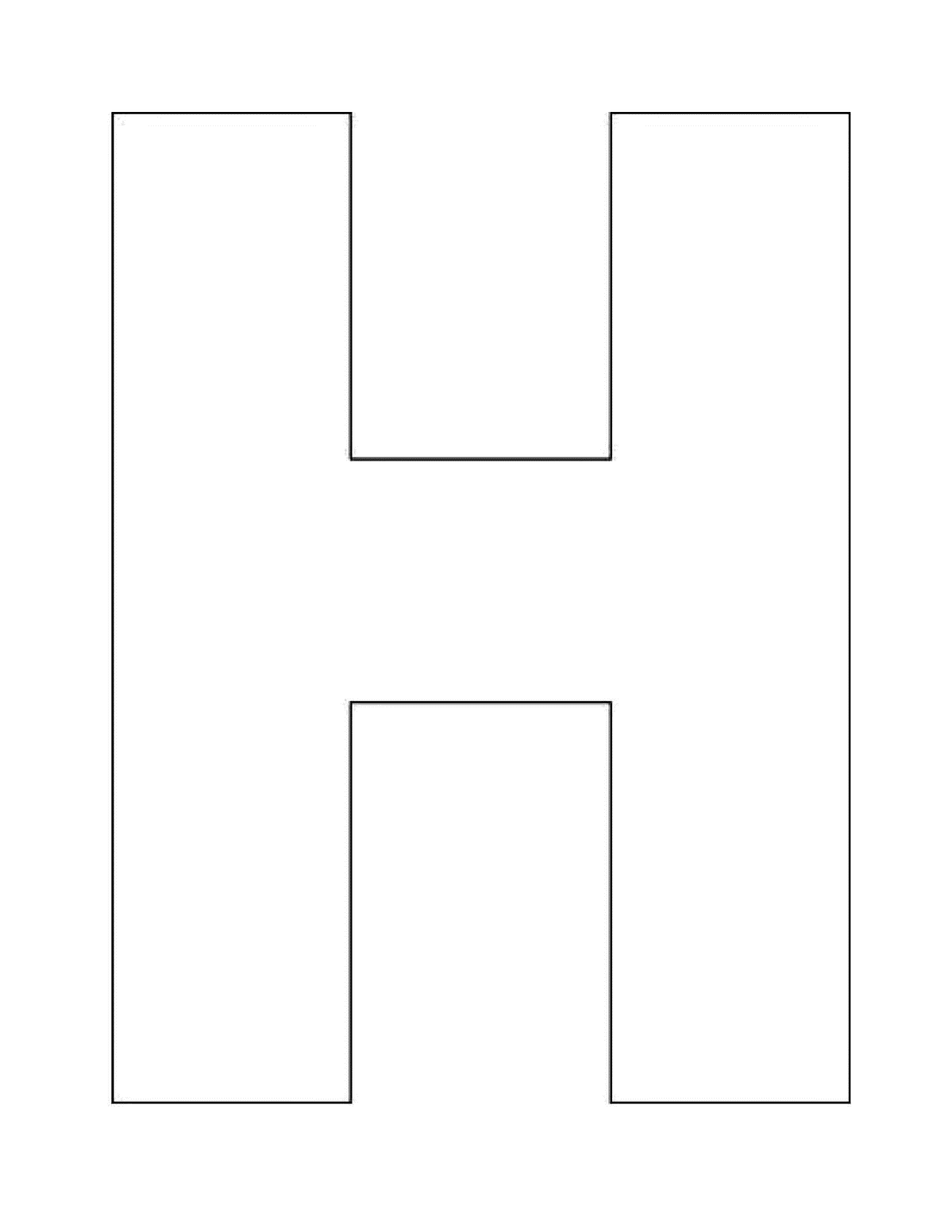 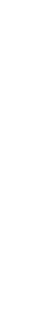 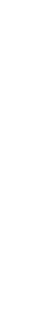 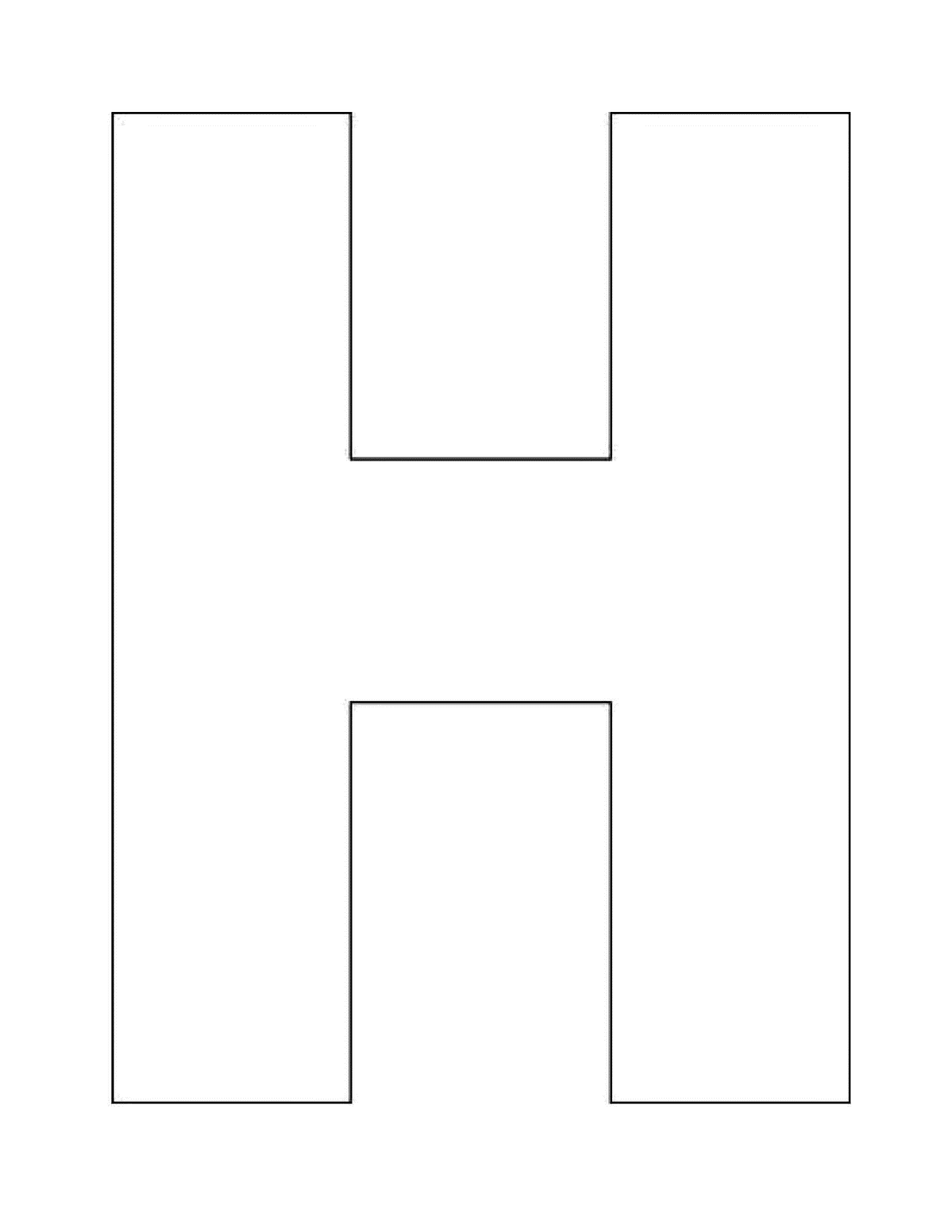 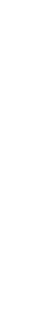 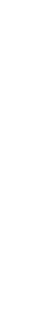 